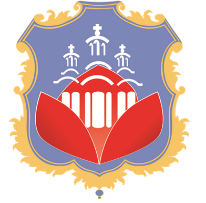 Општина ГрачаницаОдељење за здравство и социјалну заштитуИЗВЕШТАЈ О РАДУ ОДЕЉЕЊА ЗА ЗДРАВСТВО И СОЦИЈАЛНУ ЗАШТИТУ ОПШТИНЕ ГРАЧАНИЦА ЗА ПЕРИОД ЈАНУАР - ДЕЦЕМБАР 2020. ГОДИНЕ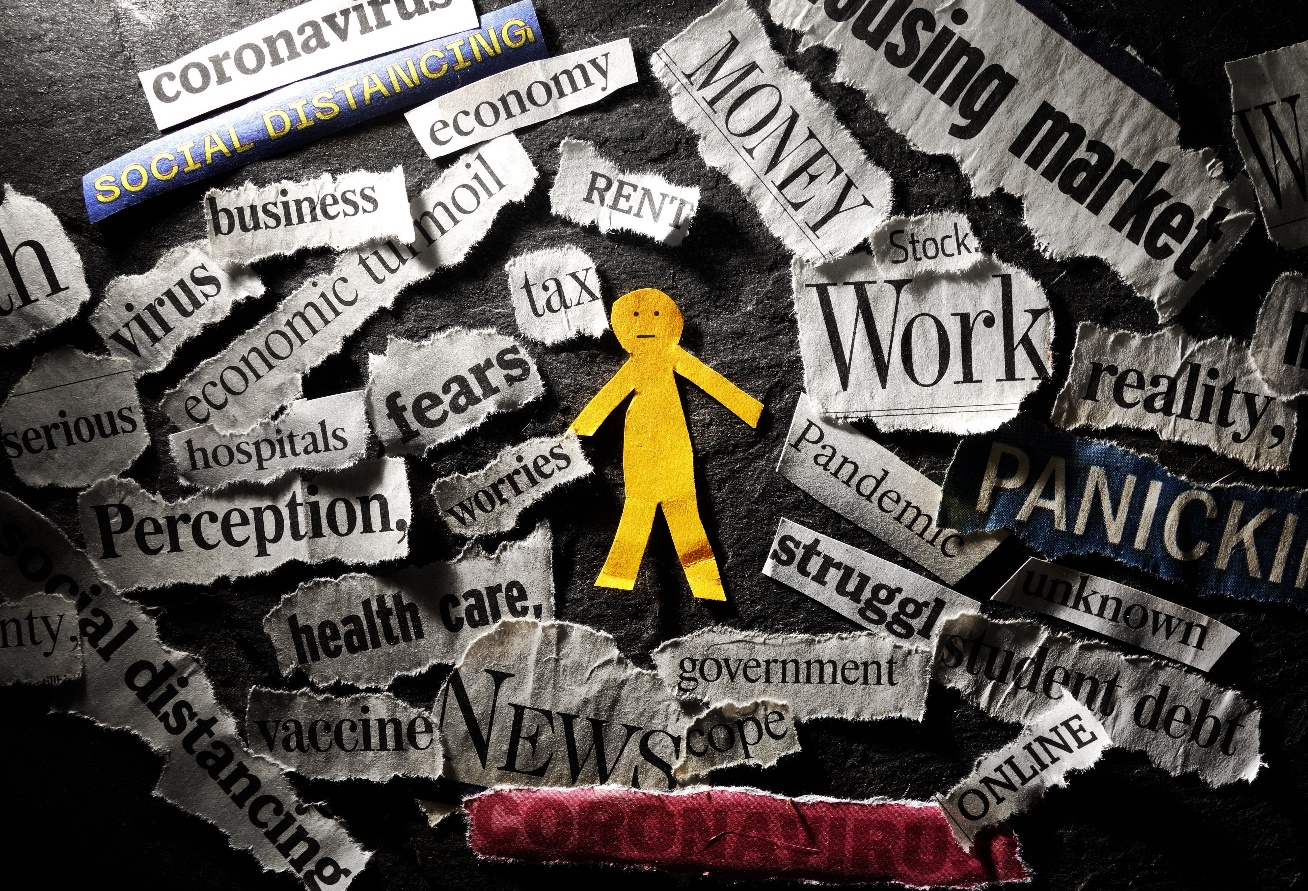 УВОДНА РЕЧ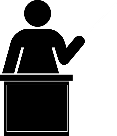 	Период за нама, готово од почетка 2020. године до данас, углавном је обележила борба са глобалном пандемијом која је изазвана коронавирусом COVID-19 (SARS-CoV-2). У целом свету, и код нас, здравствени систем суочен је са својеврсним изазовом незапамћених историјских размера, те је стога здравствени, али и социјални сектор изнео, и у овом тренутку још увек носи огроман терет борбе са овом пандемијом.Запослени у Одељењу за здравство и социјалну заштиту уложили су изузетно велике напоре и снагу како би се очувало, најпре здравље становништва општине Грачаница, али и социјална сигурност за осетљиве и потенцијално угрожене групе становништва услед пандемије.Активности које смо крајем претходне, и почетком ове године означили као приоритетне, а то су наставак континуираног снабдевања здравствених установа лековима, санитетским материјалом, савременом медицинском опремом, као и модернизација и унапређење квалитета у пружању здравствене, али и социјалне заштите становништву наше општине општине су услед борбе са пандемијом коронавируса постале секундарне, док је примат преузело снабдевање здравствених установа заштитном медицинском опремом, формирање ковид-амбуланти и ковид-болница за пријем и смештај заражених и потенцијално заражених пацијената коронавирусом, као и снабдевање социјално угрожених становника основним животним намирницама и хигијенским средствима.Са посебном пажњом смо се опходили према штићеницима у „Дому за стара лица без породичног старања“ и „Дому заједнице за особе са ограниченим менталним способностима – сметњама у менталном развоју“, и трудили се да уз стриктну примену мера заштите и других предвиђених мера сачувамо њихово здравље, али и животе, узимајући у обзир да они спадају у групу која је најризичнија, и са најтежим симптомима у случају инфицирања коронавирусом.Кроз велики број активности и сарадње са удружењима и међународним невладиним организацијама успели смо да обезбедимо подршку у виду заштитне медицинске опреме, основних животних намирница и хигијенских средстава за потребе здравствених установа и осетљивих и социјално угрожених породица.У наставку овог документа потрудићемо се да представимо рад Одељења за здравство и социјалну заштиту у периоду од Јануара до Децембра 2020. године.БОРБА ПРОТИВ ПАНДЕМИЈЕ КОРОНАВИРУСА (COVID-19)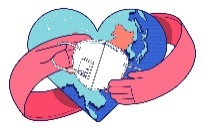 	У циљу превенције ширења коронавируса, и одговора на пандемију насталу услед ширења инфекције овим вирусом, Одељење за здравство и социјалну заштиту општине Грачаница је предузело одговарајуће превентивне мере како би се очувало здравље становништва, обезбедили што бољи услови и материјал за одговор здравствених установа на пандемију, као и адекватна медицинска заштитна опрема за медицинско и немедицинско особље које може доћи у контакт са особама суспектним на инфекцију Ковид-19 вирусом. У ову сврху, реализовано је следеће:Дезинфекција свих здравствених, образовних и административних објеката на територији општине;(дезинфиковано је око 490.000м2 унутрашњег простора у неколико наврата од почетка пандемије)Набавка заштитне медицинске опреме за медицинско и немедицинско особље у здравственим установама на територији општине: - медицинска заштитна одела за једнократну употребу (2.095ком)- медицинска заштитна одела за вишекратну употребу (40ком)- заштитне маске за лице ФФП2 (180ком)- епидемиолошке заштитне маске Н95 (500ком)- хируршке заштитне маске (34.000ком)- заштитни визири (547ком)- заштитне наочаре (53ком)- нитрил нестерилне рукавице (40.200 пари)- заштитне капе (5.000ком)- каљаче (5.000ком)- алкохол 70% за дезинфекцију (1.615 литара)- средство за дезинфекцију руку (1.274ком)- медицински кисеоник О2 (1.000 литара)- бесконтактни инфрацрвени топломер (20ком)-пулс-оксиметри (12ком)Извршена адаптација просторија за ковид-амбуланте и ковид-болнице- у установама примарне здравствене заштите постављени су монтажни објекти на улазу за мерење телесне температуре и дезинфекцију руку пацијената;- одељење за физикалну терапију у болници у Лапљем Селу претворено је најпре у инфективно одељење са 12 постеља за смештај и комплетну негу пацијената позитивних на коронавирус Ковид-19 са тежом клиничком сликом, док је нешто касније извршена и реорганизација комплетног простора којом смо добили 30-ак постеља за смештај пацијената са умерено-тешком и тешком клиничком сликом, са више кисеоничких места;- у просторијама Дома здравља у Доњој Гуштерици које су пре пар година потпуно реконструисане и адаптиране средствима Одељења за здравство и социјалну заштиту, извршена је комплетна инсталација централног грејања по хитној процедури, како би се створили услови за пријем Ковид-19 позитивних пацијената са лакшом клиничком сликом;- у спортској хали у Лапљем Селу формирана је ковид-болница са 80 постеља и комплетним садржајем за привремени смештај већег броја пацијената позитивних на коронавирус Ковид-19 са лакшим, или без симптома;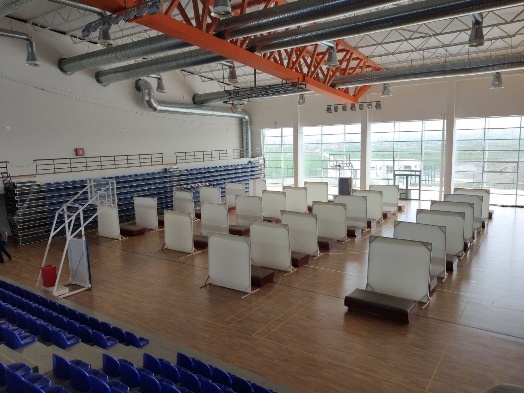 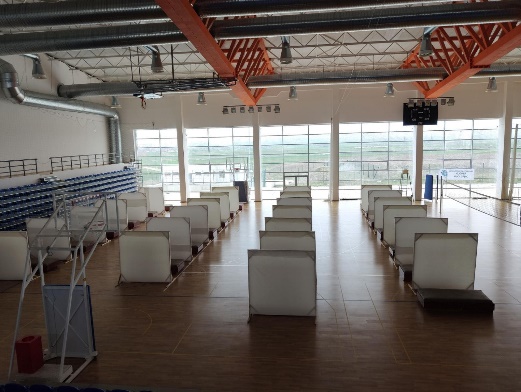 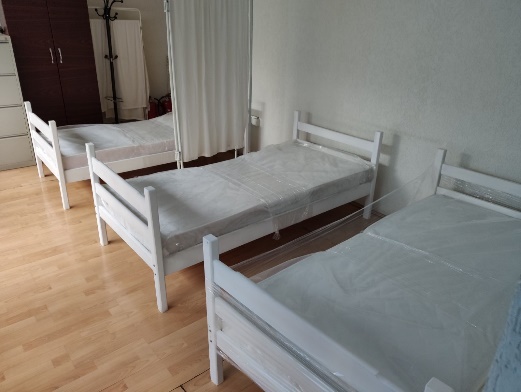 Извршена расподела пакета основних животних намирница и хигијенских средстава за осетљиве групе становништва, мањинске заједнице и социјалне категорије становништва- из сопствених средстава обезбеђено је 300 пакета основних животних намирница и хигијенских средстава за социјално угрожено становништво на територији општине;- у сарадњи са међународним НВО „HELP“ и „AQH-SDC“ обезбеђено је 345, односно 80 пакета основних животних намирница и хигијенских средстава за мањинске заједнице и осетљиве групе становништва.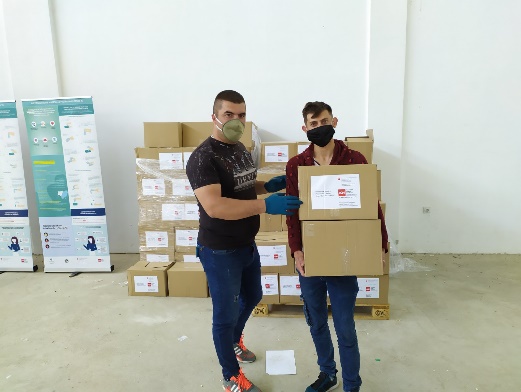 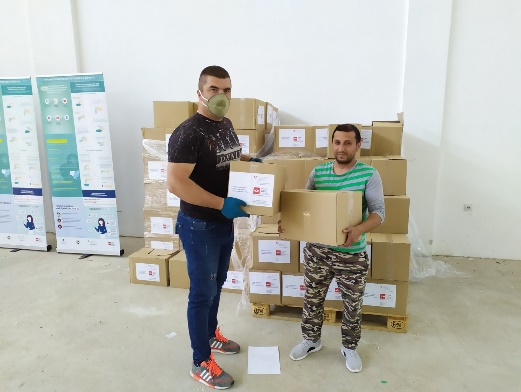 КАПИТАЛНЕ ИНВЕСТИЦИЈЕ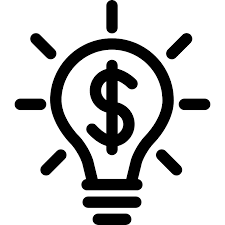 У 2020. години, Одељење здравства и социјалне заштите означило је следеће пројекте, као капиталне пројекте од велике важности, и то:Набавка медицинске опреме за потребе здравствених установа;Дезинсекција, дезинфекција и дератизација здравствених и резиденцијалних установа.Здравственим и резиденцијалним установама на територији општине се редовно дистрибуирају лекови, санитетски материјал и реагенси за лабораторију, који се набављају из Централног магацина Министарства здравства, или на основу дугорочних уговора за снабдевање овим материјалом.БРОЈ КОРИСНИКА И БРОЈ УСЛУГА У ЗДРАВСТВУ И СОЦИЈАЛНОЈ ЗАШТИТИ У ПЕРИОДУ ОД ЈАНУАРА ДО ОКТОБРА 2019. ГОДИНЕ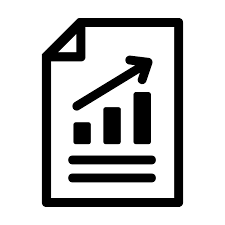 	У табелама испод приказан је број корисника и број услуга у здравственој и социјалној заштити, у периоду од 01. јануара до 30. Новембра 2020-е године.		       Табела 1: Приказ броја корисника и броја услуга у здравству*Наведени подаци односе се на период од 01. Јануара до 30.Новембра 2020. године		                 Табела 2: Приказ броја услуга у социјалној заштитиТабела 3: Број породица  корисника новчане социјалне помоћи по месецимаДОНАЦИЈЕ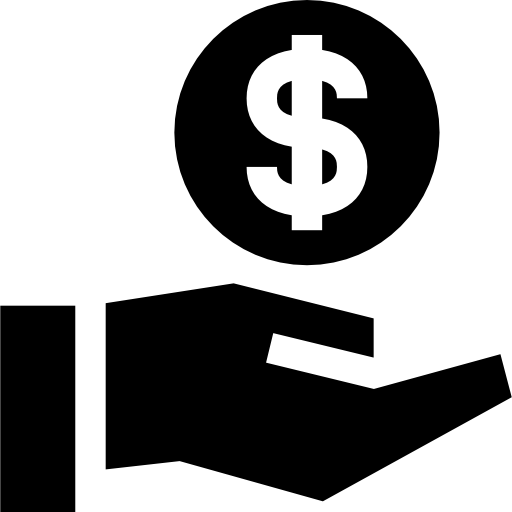 	Болници у Грачаници Одељење за здравство и социјалну заштиту уручило је на коришћење уређај за вештачку вентилацију плућа (респиратор) на почетку пандемије коронавирусом Ковид-19.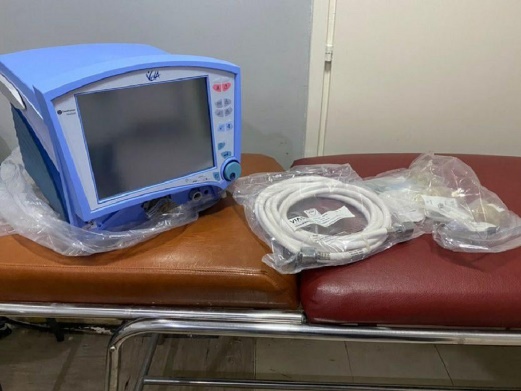 Такође, на захтев директора Болнице у Грачаници, расписивањем хитне процедуре извршили смо поправку и сервисирање два апарата за анестезију и једног постојећег респиратора, имајући у виду да је у том тренутку потпуно обустављен рад хируршког блока и није се изводио оперативни програм због квара на овим уређајима, те је било неопходно хитно реаговати.Службама физикалне медицине и рехабилитације у Грачаници, Доњој Гуштерици и Лапљем Селу, уручени су на коришћење савремени мултифункционални апарати, који садрже све потребне агенсе физикалне терапије – ласер, магнет, вакум, ултразвук, електротерапију и електродијагностику. Осим ширег спектра и бољег квалитета услуга, овим медицинским апаратима убрзан је проток пацијената кроз ове установе и смањене су листе чекања пацијената којима је неопходан опоравак физикалном терапијом.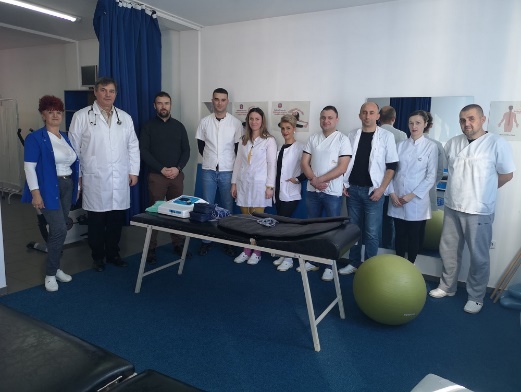 		Комплетно је реконструисан и осавремењен рентген кабинет Дома Здравља Грачаница у Лапљем Селу. Одељење за здравство и социјалну заштиту адаптирало је просторије и донирало најсавременији дигитални ортопан. Инсталацијом овог дигиталног ортопана решен је вишегодишњи проблем недостатка савремених дијагностичких апарата, и одласка пацијената у приватне клинике где су се излагали додатним трошковима за пружање ових услуга.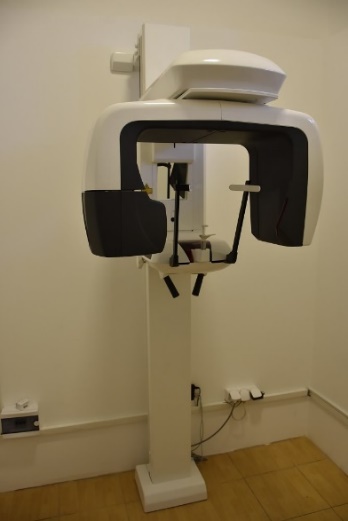 	Дому Здравља у Грачаници дониран је најсавременији гинеколошки сто. Опремањем служби за гинекологију у установама примарне здравствене заштите, наглашавамо потребу за редовним превентивним прегледима, како би се могућност за развијање болести и обољења свеле на минимум.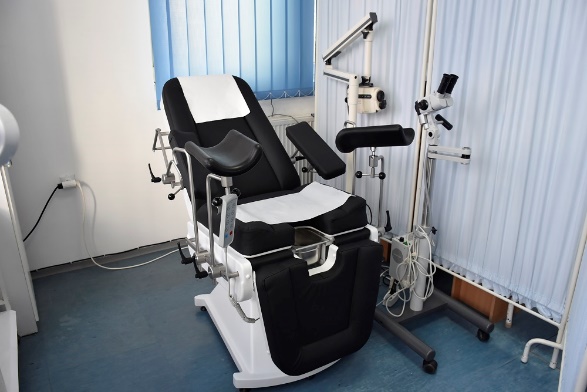 	У оквиру бриге о појединцима и породицама тешког и слабијег материјалног стања, континуирано, током целе године обезбеђиване су најнеопходније потрепштине, у виду уређаја беле технике, огревног материјала, основних животних намирница, хигијенских средстава и друго.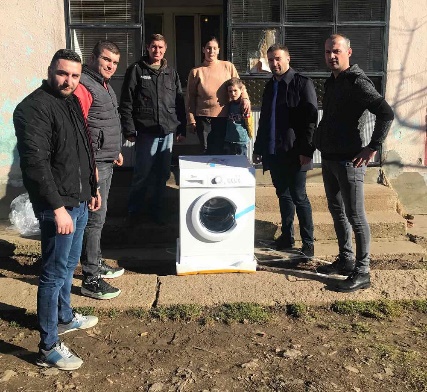 	Уочи једног од највећих хришћанских празника Васкрса, обезбеђено је 6000 јаја за 200 социјално угрожених породица са територије општине.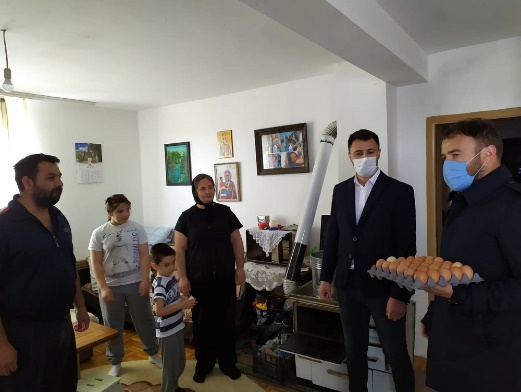 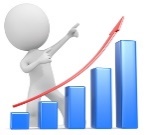 УНАПРЕЂЕЊЕ ЗДРАВСТВЕНИХ УСЛУГА	Услед измештања Одељења за физикалну медицину и рехабилитацију из објекта у Лапљем Селу како би се ослободио простор за ковид-болницу, било је неопходно створити услове за рад овог одељења на другој локацији. У ту сврху су просторије у Дијагностичком центру у Грачаници реконструисане и адаптиране за измештање Одељења физијатрије, док је инвентар у потпуности обновљен.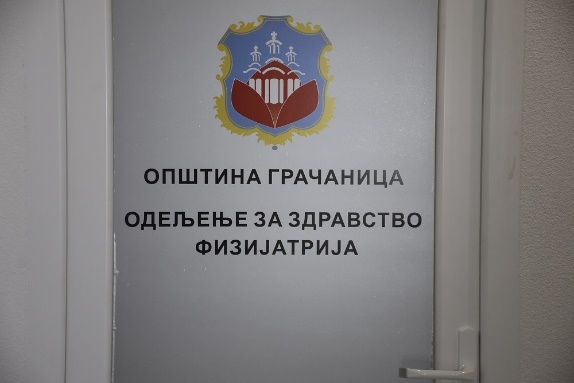 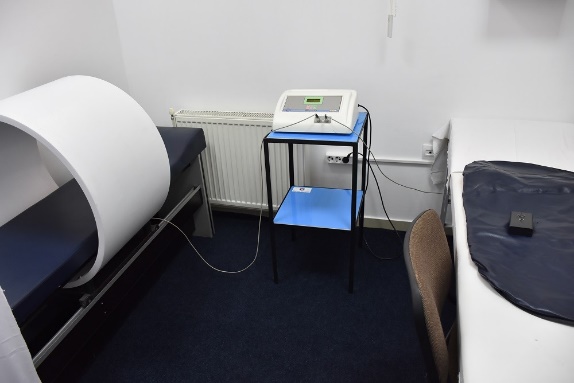 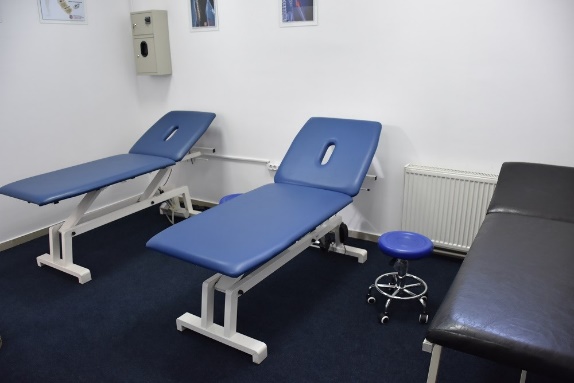 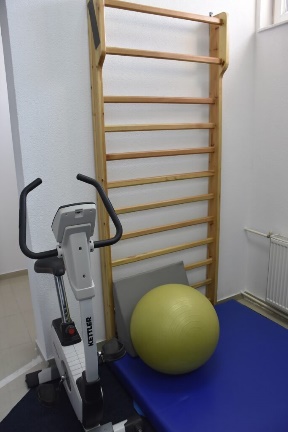 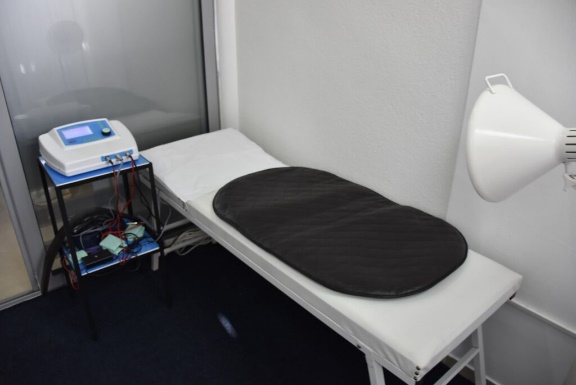  САРАДЊА СА МЕЂУНАРОДНИМ ОРГАНИЗАЦИЈАМА 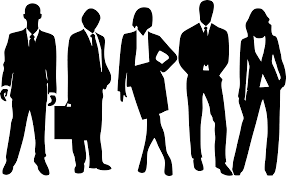 	Програмом „Интегрисана социо-економска подршка за најугроженије породице“ другу годину заредом подржано је 10 социјално угрожених породица са територије општине Грачаница, а са циљем стварања бољих животних услова оснивањем малих породичних бизниса. Пројекат је реализован у сарадњи са Немачком невладином организацијом АСБ.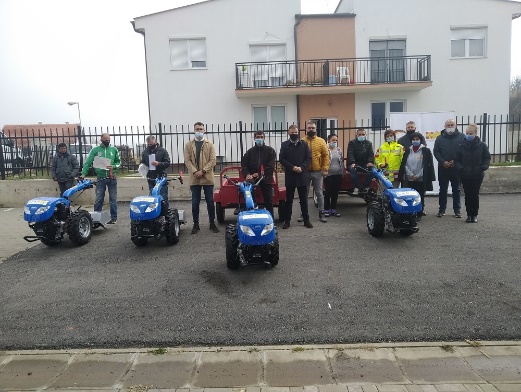 	ХУМАНИТАРНЕ АКЦИЈЕ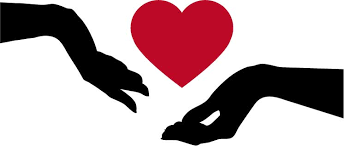 	И ове године је у организацији Одељења за здравство и социјалну заштиту одржана манифестација хуманитарног карактера „Грачаница отвореног срца“.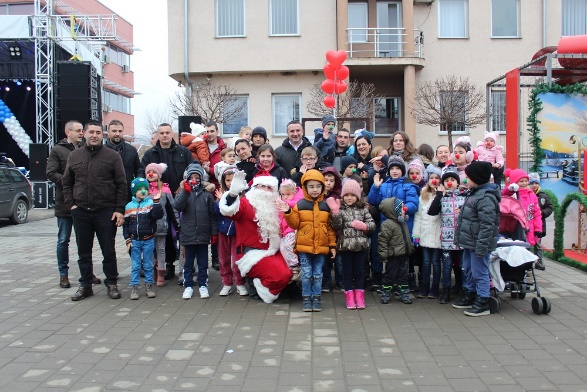 Новац прикупљен овом приликом уручен је социјално угроженим породицама које живе на територији општине.У прилогу Извештаја дистрибутивне листе потрошног медицинског материјала, заштитне опреме и медицинских апарата које је Одељење за здравство и социјалну заштиту у току 2020. године дистрибуирало установама примеарне и секундарне здравствене заштите на територији општине.								      Извештај сачинио:								______________________								   (Александар Поповић)      Директор Одељења за здравство и     социјалну заштиту општине Грачаница
Р.бр.НАЗИВ ОДЕЉЕЊАНАЗИВ ОДЕЉЕЊА01. Јануар – 30. Новембар2020. године01. Јануар – 30. Новембар2020. годинеР.бр.НАЗИВ ОДЕЉЕЊАНАЗИВ ОДЕЉЕЊАБр. кор.Бр. услуга1ФИЗИЈАТРИЈА (Лапље Село-Грачаница)ФИЗИЈАТРИЈА (Лапље Село-Грачаница)97314.0272ФИЗИЈАТРИЈА (Доња Гуштерица)ФИЗИЈАТРИЈА (Доња Гуштерица)53111.0723ГЕРОНТОЛОШКА СЛУЖБАГЕРОНТОЛОШКА СЛУЖБА3521.7604ЛАБОРАТОРИЈСКО-ДИЈАГНОСтИЧКИ ЦЕНТАРЛАБОРАТОРИЈА8.01162.3564ЛАБОРАТОРИЈСКО-ДИЈАГНОСтИЧКИ ЦЕНТАРКАБИНЕТ ГИНЕКОЛОГИЈЕ17174ЛАБОРАТОРИЈСКО-ДИЈАГНОСтИЧКИ ЦЕНТАРКАБИНЕТ ДЕРМАТОВЕНЕРОЛОГИЈЕ1821824ЛАБОРАТОРИЈСКО-ДИЈАГНОСтИЧКИ ЦЕНТАРКАБИНЕТ ОРТОПЕДИЈЕ47474ЛАБОРАТОРИЈСКО-ДИЈАГНОСтИЧКИ ЦЕНТАРКАБИНЕТ ЗА МАМОГРАФИЈУ30304ЛАБОРАТОРИЈСКО-ДИЈАГНОСтИЧКИ ЦЕНТАРКАБИНЕТ УРОЛОГИЈЕ91914ЛАБОРАТОРИЈСКО-ДИЈАГНОСтИЧКИ ЦЕНТАРКАБИНЕТ ЕНДОКРИНОЛОГИЈЕ--4ЛАБОРАТОРИЈСКО-ДИЈАГНОСтИЧКИ ЦЕНТАРКАБИНЕТ ИНТЕРНЕ МЕДИЦИНЕ--Социјалне и породичне услугеАдминистративни пословиДеца у програму материјалне подршке породици са децом ограничених способностиУкупно2852356МесецБрој породицаЈануар129Фебруар133Март133Април140Мај139Јун132Јул132Август130Септембар131Октобар127Новембар138Децембар-